แบบ ๐๐๑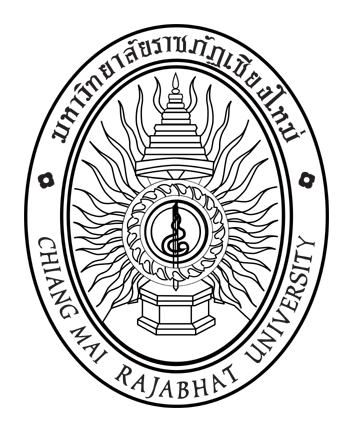 ใบสมัครเข้ารับการสรรหาผู้สมควรดำรงตำแหน่งคณบดีคณะวิทยาการจัดการมหาวิทยาลัยราชภัฏเชียงใหม่							วันที่ ..............................................................เรื่อง	การสมัครเข้ารับการสรรหาเพื่อแต่งตั้งเป็นคณบดีคณะวิทยาการจัดการเรียน	ประธานคณะกรรมการสรรหาบุคคลเพื่อแต่งตั้งเป็นคณบดีคณะวิทยาการจัดการสิ่งที่ส่งมาด้วย	ข้อมูลของผู้เข้ารับการสรรหาเป็นผู้สมควรดำรงตำแหน่งคณบดีคณะวิทยาการจัดการ
(แบบ ๐๐๓) จำนวน  ๑ ชุด	ตามประกาศคณะกรรมการสรรหาบุคคลเพื่อแต่งตั้งเป็นคณบดีคณะวิทยาการจัดการ เรื่อง กำหนดการ
และขั้นตอนการสรรหาคณบดีคณะวิทยาการจัดการ ประกาศ ณ วันที่ ๒๐ มกราคม พ.ศ. ๒๕๖๔ กำหนดให้
ผู้มีคุณสมบัติตามข้อบังคับมหาวิทยาลัยราชภัฏเชียงใหม่ ว่าด้วย หลักเกณฑ์และวิธีการสรรหาบุคคลเพื่อแต่งตั้งเป็นคณบดี พ.ศ. ๒๕๕๙ ยื่นใบสมัคร ระหว่างวันที่ ๒๒ มกราคม ๒๕๖๔ ถึงวันที่ ๒๙ มกราคม ๒๕๖๔	ข้าพเจ้า............................................................................................................................................................ขอสมัครเข้ารับการสรรหาเพื่อดำรงตำแหน่งคณบดีคณะวิทยาการจัดการ พร้อมนี้ได้แนบข้อมูลของผู้สมควรดำรงตำแหน่งคณบดี ตามแบบ ๐๐๓ เพื่อประกอบการพิจารณาด้วยแล้ว	จึงเรียนมาเพื่อโปรดพิจารณา					    ลงชื่อ.....................................................................						(..................................................................)								ผู้สมัครใบสมัคร และ แบบ ๐๐๓ ต้องยื่นภายในกำหนดระยะเวลาตามที่คณะกรรมการสรรหากำหนดไว้
หากล่วงเลยวันและเวลาดังกล่าวจะไม่ได้รับการพิจารณา สอบถามรายละเอียดเพิ่มเติมได้ที่สำนักงานสภามหาวิทยาลัย 
โทร. ๐-๕๓๘๘-๕๘๗๗ และ download  แบบฟอร์มได้ที่ www.council.cmru.ac.th 
(สามารถใช้แบบฟอร์มนี้ถ่ายสำเนาหรือจัดพิมพ์ขึ้นใหม่ได้)